DINO PAOLI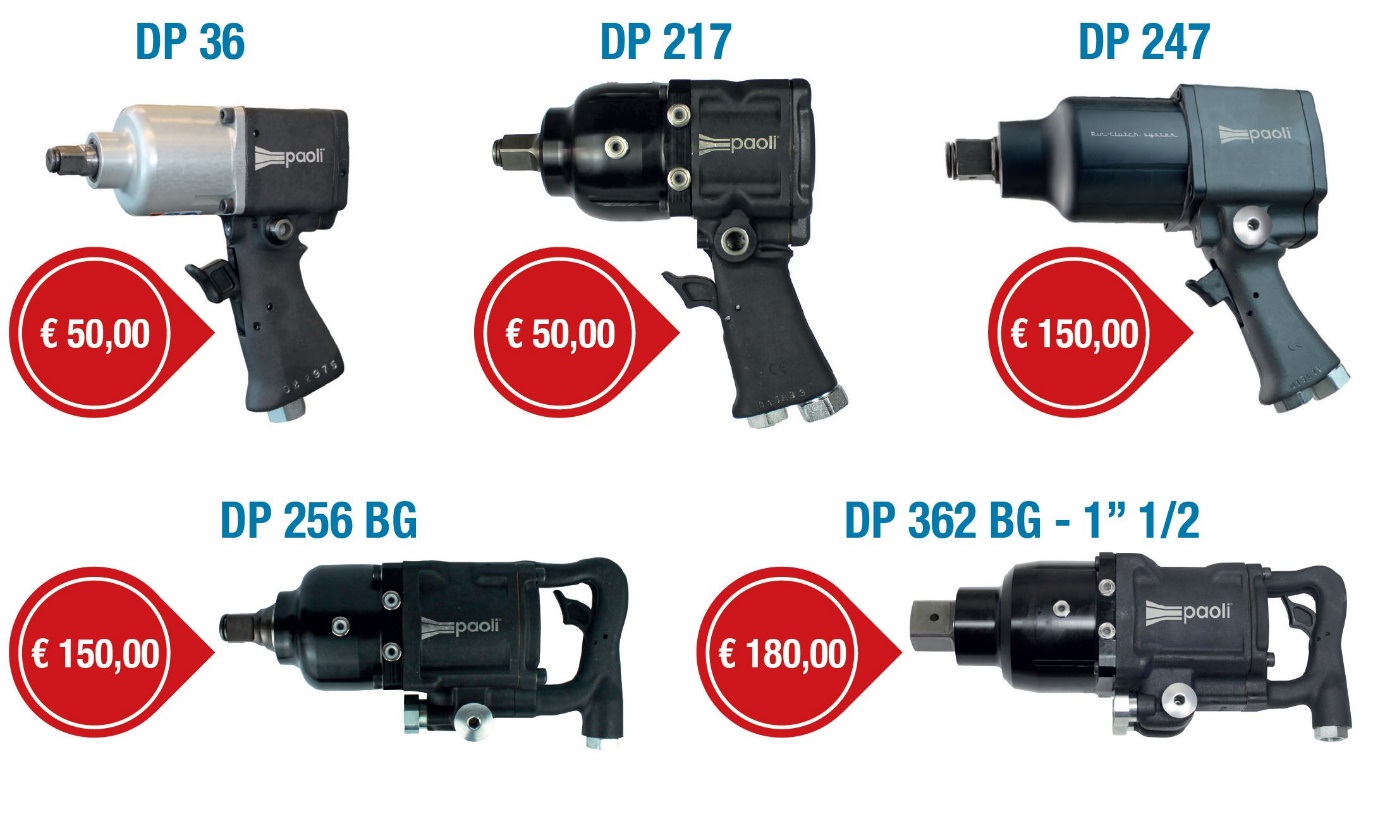 FIAM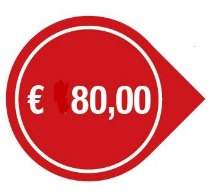 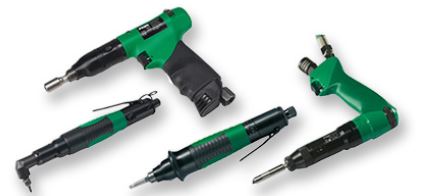 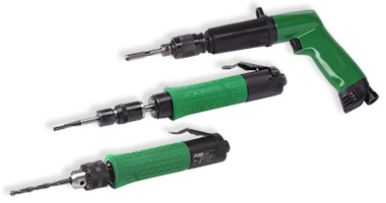 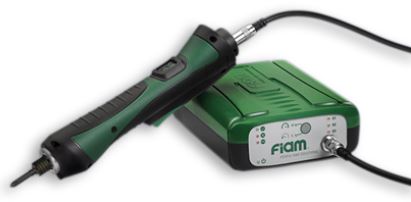 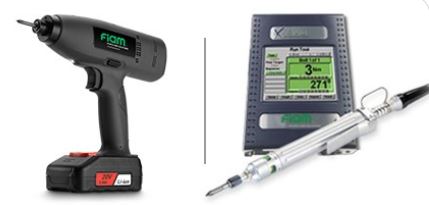 